лист фототаблицы   № _ 1_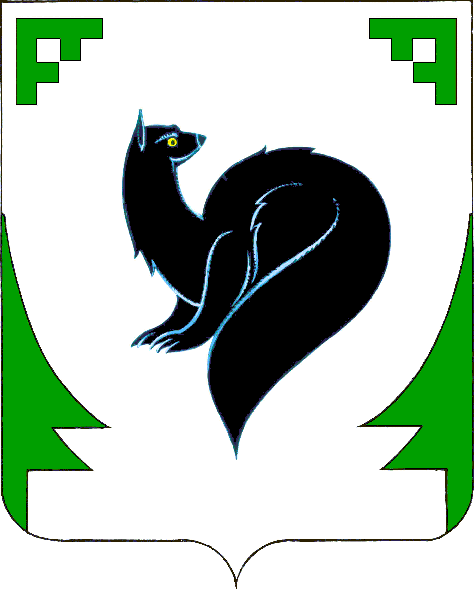 Управление земельными ресурсами департамента муниципальной собственности   Администрация города МегионаФОТОТАБЛИЦА приложение к акту о состоянии земельного участкаот   «_ 31_» октября__2018 г.  земельный участок №3, улица Путейская, п.г.т.Высокий, город Мегион, Ханты – Мансийский автономный округ – Югра, кадастровый номер 86:04:0000001:118561 (место нахождение земельного участка, адрес)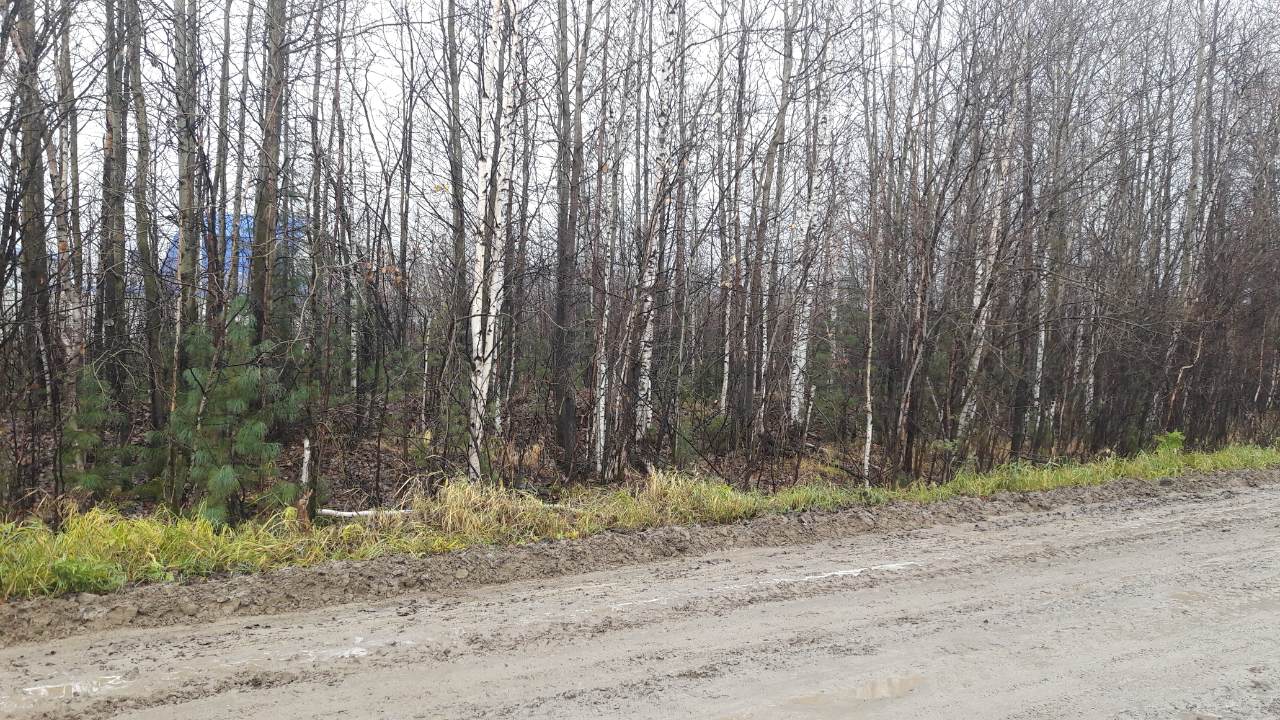   Начальник управления земельными ресурсами департамента муниципальной собственности администрации города Мегиона                                                                                    О.А.Сайфулиналист фототаблицы   № _ 2_Управление земельными ресурсами департамента муниципальной собственности   Администрация города МегионаФОТОТАБЛИЦА приложение к акту о состоянии земельного участкаот   «_ 31_» октября__2018 г.  земельный участок №3, улица Путейская, п.г.т.Высокий, город Мегион, Ханты – Мансийский автономный округ – Югра, кадастровый номер 86:04:0000001:118561(место нахождение земельного участка, адрес)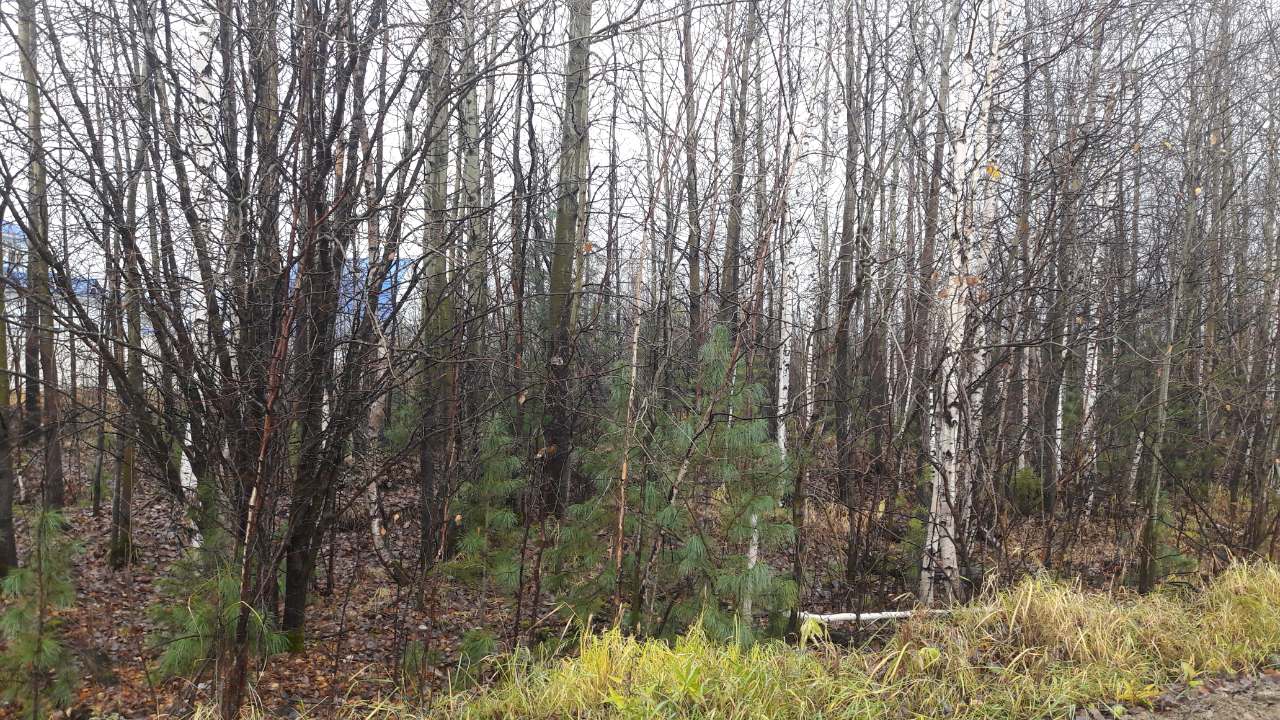  Начальник управления земельными ресурсами департамента муниципальной собственности администрации города Мегиона                                                                                 О.А.СайфулинаУправление земельными ресурсами департамента муниципальной собственности   Администрация города МегионаАКТ о состоянии земельного участка											        31.10.2018	Настоящий акт составлен начальником управления земельными ресурсами департамента муниципальной собственности администрации города Мегиона Сайфулиной О.А., с целью визуального обследования земельного участка для принятия решения о проведении аукциона.Произведено визуальное обследование земельного участка площадью: 46 497 кв.м.Расположенного по адресу: земельный участок №3, улица Путейская, п.г.т.Высокий, город Мегион, ХМАО-ЮграКадастровый номер: 86:04:0000001:118561В результате визуального обследования установлено: На территории обследуемого земельного участка какие-либо строения отсутствуют, по всей территории участка растет мелколесье, рельеф участка не ровный.К настоящему акту прилагается фототаблица. Приложение к акту: фотографии земельного участка на 2 л. в 1 экз.Начальник управления земельными ресурсамидепартамента муниципальной собственностиадминистрации города Мегиона                             _________________________Сайфулина О.А.